Lección 17: ¿En qué se parecen y en qué se diferencian las historias?Pensemos en qué se parecen y en qué se diferencian las historias. Calentamiento: Cuál es diferente: Ecuaciones¿Cuál es diferente?17.1: Comparemos historiasCompara estas historias sobre el juego de las 4 esquinas.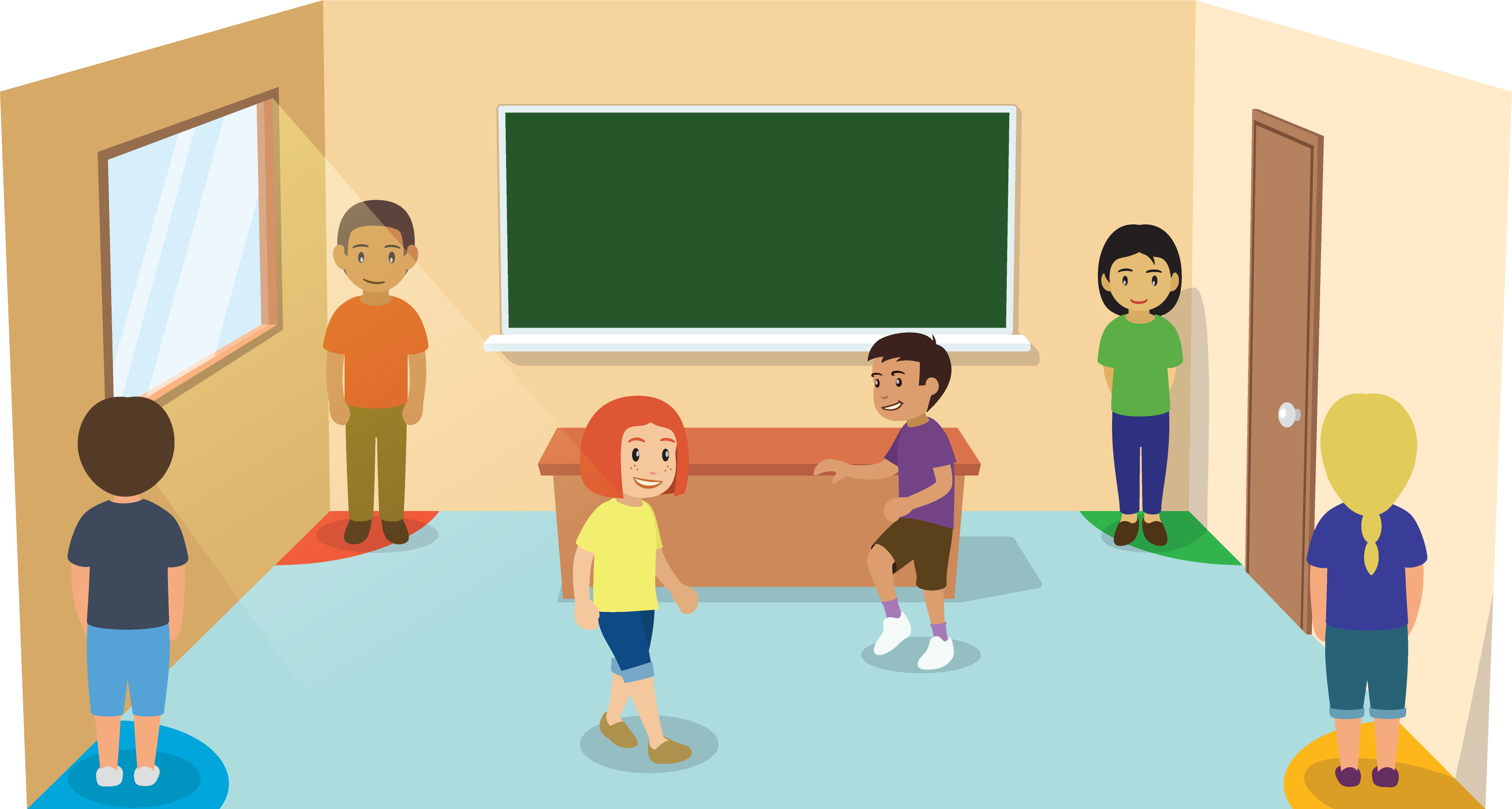 Había 6 estudiantes jugando las 4 esquinas.
Algunos estudiantes más llegaron a jugar.
Ahora hay 9 estudiantes jugando las 4 esquinas.
¿Cuántos estudiantes vinieron a jugar?9 estudiantes están jugando las 4 esquinas.
7 estudiantes están esperando en una esquina.
Los otros estudiantes aún están decidiendo qué esquina escoger.
¿Cuántos estudiantes aún están decidiendo qué esquina escoger?¿En qué se parecen estos problemas?¿En qué son diferentes?Prepárate para compartir lo que pensaste.Compara estas historias sobre el juego de mímica.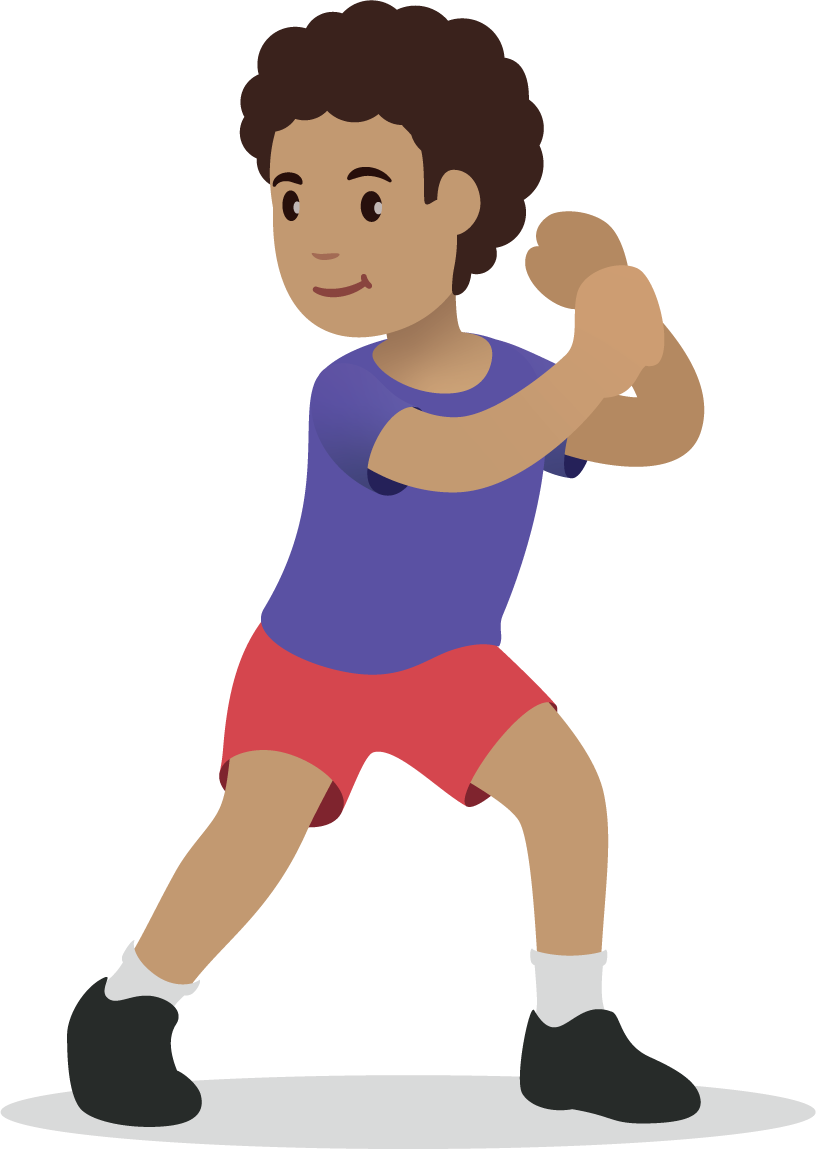 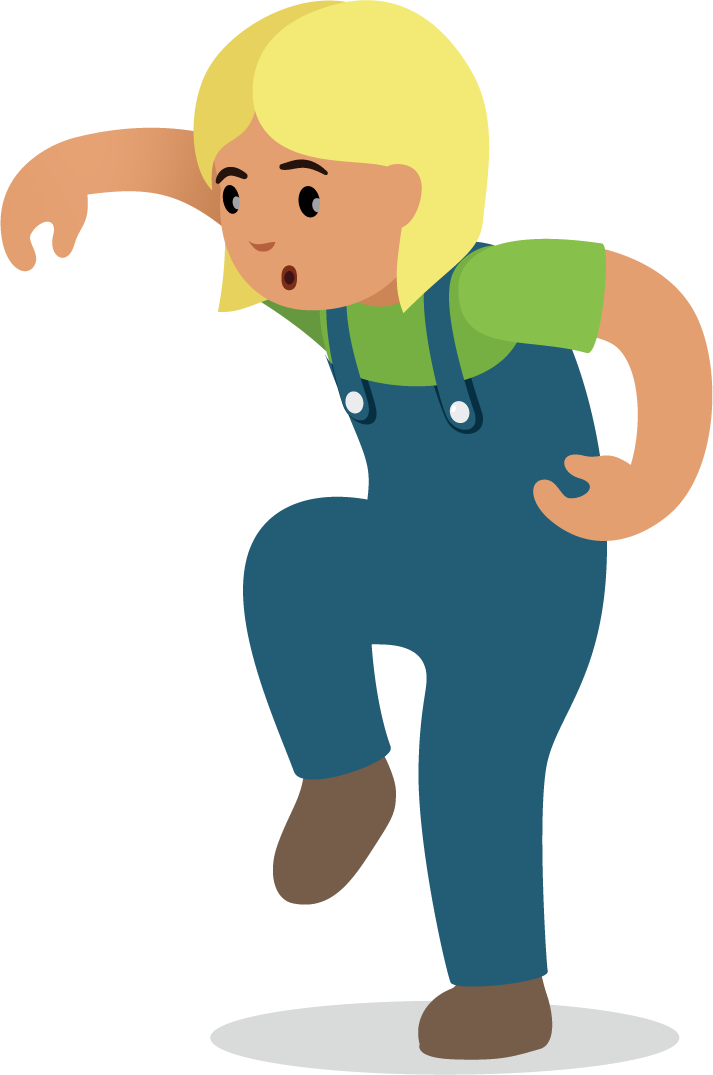 Había 9 estudiantes jugando mímica.
6 estudiantes se fueron a jugar algo diferente.
¿Cuántos estudiantes están jugando mímica ahora?9 estudiantes están jugando mímica.
5 estudiantes están en el equipo A.
El resto de estudiantes están en el equipo B.
¿Cuántos estudiantes están en el equipo B?¿En qué se parecen estos problemas?¿En qué son diferentes?Prepárate para compartir lo que pensaste.17.2: Juegos al aire libreMuestra cómo pensaste. Usa dibujos, números o palabras.Ecuación: ________________________________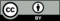 © CC BY 2021 Illustrative Mathematics®